Obec Hlohovice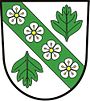 Hlohovice 80, 338 08 ZbirohŽádost o poskytnutí finančního příspěvku z rozpočtu obceŽadatel:Požadovaná částka:Souhlas se zpracováním osobních údajů:Žadatel souhlasí s uvedením svých osobních údajů v rámci zpracovaných materiálů pro jednání orgánů obce Hlohovice v souvislosti s majetkoprávní operací.V ………………………………………………….                dne ……………………………………………………………………………………………..                                                                                                    podpis žadatele--------------------------------------------------------------------------------------------------------------------------------------Schválená částka:    Projednání zastupitelstvem obce dne: ………………………………Usnesení zastupitelstva č.: ……………………………………………….                                                                                                 ……………………………………………………….
                                                                                                      razítko a podpis zástupce obceDatum přijetí žádosti:Právnická osoba:Organizace: ……………………………………………………………….. IČ……………………………………Sídlo: …………………………………………………………………………………………………………………..Telefon: ……………………………………… e-mail: …………………………………………………………Bankovní spojení: ………………………………………………………………………………………………Fyzická osoba: Jméno, příjmení a datum narození žadatele …………………………………………………………………………………………………………………………Bydliště: ………………………………………………………………………………………………………….. Telefon: ……………………………………… e-mail: ……………………………………………………… Bankovní spojení: …………………………………………………………………………………………….  Účel poskytnutí finančního příspěvku:………………………………………………………………………………………………………………………….………………………………………………………………………………………………………………………….………………………………………………………………………………………………………………………….